Progetto di MOBILITA’ ERASMUS+ KA1 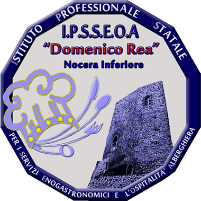 WARRIOR_RETHINCHING THE WORL OF TRAINING AND EMPLOYMENT”Grant Agreement No. 2019-1-IT01-KA116-007259 ALLEGATO AAl Dirigente Scolastico IPSSEOA “R. VIVIANI”Cast.re di Stabia (NA)OGGETTO: Avviso interno per la partecipazione alla selezione per n° 6 Tutor accompagnatori per il  Progetto Erasmus +  KA1 VET  “ WARRIOR_RETHINCHING THE WORL OF TRAINING AND EMPLOYMENT”” - Stage all’estero  - Destinazione: Copenaghen – Fondazione Lepido Rocco - TrevisoC H I E D Edi essere ammesso/a alla procedura di reclutamento di figure professionali  per n.1 Formatore di cui  all’avviso in oggetto, Il/la sottoscritto/a dichiara di essere docente  dell’Istituto (classe di concorso …………………………) Il/la sottoscritto/a dichiara, sotto la propria responsabilità, di avere preso visione dell’avviso interno per il reclutamento di un DOCENTE FORMATORE INTERNO   e di essere a conoscenza che le dichiarazioni dei   requisiti, qualità e  titoli  riportati nella presente domanda e nel curriculum vitae allegato sono soggette alle disposizioni del Testo Unico in materia di documentazione amministrativa emanate con DPR 28.12.2000 n. 445.Pertanto, _l_ sottoscritt_ ________________________________________ dichiara di volersi candidare per il progetto su indicato, A tal fine autocertifica i seguenti punteggi relativi ai titoli in possesso alla data di scadenza della presentazione della domanda di partecipazione di cui all’avviso in premessa come da tabella che segue:  TABELLA PER LA VALUTAZIONE DEI TITOLI            TABELLA B Il/la sottoscritto/a, ai sensi del Decreto Legislativo n.196/2003 – Codice in materia di protezione dei dati personali, art. 26 e adeguato al Regolamento Europeo per la protezione dei dati personali  n. 279/2016, esprime il consenso al trattamento, alla comunicazione e alla diffusione dei dati personali contenuti nella presente autocertificazione in relazione alle finalità istituzionali o ad attività ad essa strumentaliAllega alla presente domanda i seguenti documenti:curriculum vitae su modello europeo debitamente sottoscritto con evidenziati le parti interessate per l’attribuzione di punteggio;copia documento d’ identitàCastellammare di Stabia, lì  	                                                                                              In fede           _________________________INFORMATIVAL’IPSSEOA “R. VIVIANI” di Castellamare di Stabia (NA), in riferimento alle finalità istituzionali dell’istruzione e della formazione e ad ogni attività ad esse strumentale, raccoglie, registra, elabora, conserva e custodisce dati personali identificativi dei soggetti con i quali entra in relazione nell’ambito delle procedure per l’erogazione di servizi formativi.In applicazione del D. Lgs. 196/2003, i dati personali sono trattati in modo lecito, secondo correttezza e con adozione di idonee misure di protezione relativamente all’ambiente in cui vengono custoditi, al sistema adottato per elaborarli, ai soggetti incaricati del trattamento.Titolare del Trattamento dei dati è il Dirigente Scolastico, quale Rappresentante Legale dell’Istituto. Responsabile del Trattamento dei dati è il DSGA.Incaricati del Trattamento dei dati sono il personale addetto all’Ufficio di Segreteria, I dati possono essere comunque trattati in relazione ad adempimenti relativi o connessi alla gestione del progetto.I dati in nessun caso vengono comunicati a soggetti privati senza il preventivo consenso scritto dell’interessato. Al soggetto interessato sono riconosciuti il diritto di accesso ai dati personali e gli altri diritti definiti dall’art. 7 del D.Lgs. 196/03._l_ sottoscritt_ , ricevuta l’informativa di cui all’art. 13 del D.Lgs. 196/03 Codice in materia di protezione dei dati personali, art. 26 e adeguato al Regolamento Europeo per la protezione dei dati personali  n. 279/2016, esprime il proprio consenso affinché i dati personali forniti con la presente richiesta possano essere trattati nel rispetto del D.Lgs. per gli adempimenti connessi alla presente procedura.Data__________________,_______________                                                                                                         Firma_____________________________Il /la sottoscrittaData di nascitaData di nascitaData di nascitaData di nascitaData di nascitaData di nascitaNato/a aProvinciaProvinciaProvinciaResidente inCAPCAPCAPProvinciaProvinciaProvinciaTelefono cellulareemailemailCodice fiscaleDocente diTitoli valutabiliPunteggioPunteggio massimo attribuibileLaurea vecchio ordinamento o specialistica110 e Lode                            8Laurea vecchio ordinamento o specialisticaDa 106 a1107Laurea vecchio ordinamento o specialisticaDa 105 a 1006Laurea vecchio ordinamento o specialisticaDa  100 a  955Laurea vecchio ordinamento o specialistica< 954Diploma Scuola Superiore Secondo grado (sarà valutato solo in caso di assenza di titolo superiore)100 e lode4Diploma Scuola Superiore Secondo grado (sarà valutato solo in caso di assenza di titolo superiore)Da 100 a 963Diploma Scuola Superiore Secondo grado (sarà valutato solo in caso di assenza di titolo superiore)95 a 902Diploma Scuola Superiore Secondo grado (sarà valutato solo in caso di assenza di titolo superiore)< 9011Altri titoliAltra Laurea o titolo equipollente1Altri titoliMaster o corso di perfezionamento coerente (biennale con esame finale) 1 punto per ogni corso o MasterMax 2Certificazione in Lingua Inglese Livello B11Certificazione in Lingua Inglese Livello B22Certificazione in Lingua Inglese Livello C13Certificazione in Lingua Inglese Livello C24Certificazione informatica ECDL2Partecipazione come Tutor in altri PON/POR/ERASMUS scolastici1 punto per PON/POR/ERASMUSMax 10Partecipazione come esperto in altri PON/POR/ ERASMUS scolastici0,5 punti per progetto PON/POR/ERASMUSMax 10Anni di servizio svolti in qualsiasi ruolo e grado ( anche servizio svolto a T.D. per almeno 180 giorni per anno scolastico)0,20 punti per ciascuno anno scolasticoValutazione per Ruoli e Funzioni ricoperti per la funzionalità dell'Istituto nell’a.s. 2019-2020Valutazione per Ruoli e Funzioni ricoperti per la funzionalità dell'Istituto nell’a.s. 2019-2020Valutazione per Ruoli e Funzioni ricoperti per la funzionalità dell'Istituto nell’a.s. 2019-2020Valutazione per Ruoli e Funzioni ricoperti per la funzionalità dell'Istituto nell’a.s. 2019-2020Valutazione per Ruoli e Funzioni ricoperti per la funzionalità dell'Istituto nell’a.s. 2019-2020RUOLO DEL DOCENTEPUNTIRUOLO DEL DOCENTEPUNTICOLLABORATORI DEL D.S.5Responsabili dei laboratori di cucina:1Supporto organizzativo sulle sedi4Responsabili dei laboratori di sala1Coordinatore Scuola Serale5Responsabile laboratori di Ricevimento1Animatore digitale3Responsabile dei Laboratori di informatica1Funzione Strumentale3Responsabile Laboratorio di Chimica1Coordinatore Dipartimenti1Supporto Area PTOF1Coordinamento Classi1Commissione PON3Tutor Alternanza Scuola-Lavoro2Tutor Anno di Prova2Responsabile RAV3Supporto produzione di documentazione2Responsabile Invalsi2Coordinamento H e Animatore dell'Inclusione3